Layout for Round Tables in the Courtyard Barn Courtyard Barn with round tables`								       	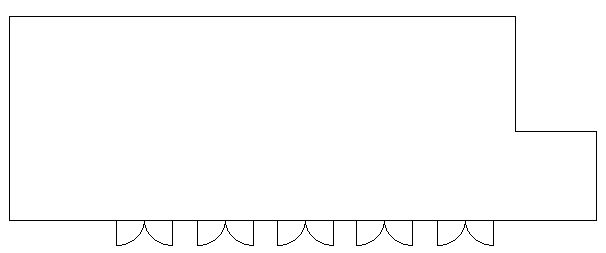 